АДМИНИСТРАЦИЯ Самойловского муниципального района Саратовской областиРАСПОРЯЖЕНИЕОб утверждении Плана по противодействию коррупции в администрации Самойловского муниципального района на 2021 – 2024 годыВ редакции распоряжения от 07.10.2021 №230-рВ целях исполнения Национального Плана противодействия коррупции на 2021-2023 годы, принятого Указом Президента Российской Федерации от 29.06.2018 г. № 378, Федерального закона от 25.12.2008 г. № 273-ФЗ «О противодействии коррупции», закона Саратовской области от 29.12.2006 г. № 155-ЗСО (ред. от 31.10.2018 г.) «О противодействии коррупции в Саратовской области», руководствуясь Уставом Самойловского муниципального района Саратовской области1. Утвердить План противодействия коррупции в администрации Самойловского муниципального района Саратовской области на 2021 – 2024 годы согласно приложению к настоящему распоряжению.2. Распоряжение администрации Самойловского муниципального района 12.10.2018 г. №551/1–Р  «Об утверждении Плана по противодействию коррупции в администрации Самойловского муниципального района на 2018 – 2020 годы» считать утратившим силу.И.о. главы Самойловского муниципального района Саратовской области, первый заместитель главы администрации Самойловского муниципального районаСаратовской области						В.В. МаховаПриложение к распоряжению от 10.12.2020 г. №273-РПЛАНпо противодействию коррупции в администрации Самойловского муниципального района Саратовской области на 2021 – 2024 годыМероприятия, предусмотренные настоящим Планом направлены на решение следующих задач:- соблюдение запретов, ограничений и требований, установленных в целях противодействия коррупции;- предотвращение и урегулирование конфликта интересов;- совершенствование мер по противодействию коррупции в сфере закупок товаров, работ, услуг для обеспечения муниципальных нужд и в сфере закупок товаров, работ, услуг отдельными видами юридических лиц;- обеспечение полноты и прозрачности предоставляемых сведений о доходах, расходах, об имуществе и обязательствах имущественного характера;- повышение эффективности просветительских, образовательных и иных мероприятий, направленных на формирование антикоррупционного поведения муниципальных  служащих, популяризацию в обществе антикоррупционных стандартов и развитие общественного справосознания;- совершенствование мер  по противодействию коррупции в сфере бизнеса, в том числе по защите субъектов предпринимательской деятельности от злоупотреблений служебным положением со стороны должностных лиц;- систематизация и актуализация нормативно-правовой базы по вопросам противодействия коррупции.10.12.2020 г. №273-Р№ п/пНаименование мероприятияСрок исполненияОтветственный 1. Организационные меры по обеспечению реализации антикоррупционной политики1. Организационные меры по обеспечению реализации антикоррупционной политики1. Организационные меры по обеспечению реализации антикоррупционной политики1. Организационные меры по обеспечению реализации антикоррупционной политики1Рассмотрение на совещаниях при главе муниципального района хода и результатов выполнения мероприятий антикоррупционной направленности, в том числе: анализа работы кадровой службы по профилактике коррупционных и иных правонарушений; обеспечения контроля за применением предусмотренных законодательством мер юридической ответственности в каждом случае несоблюдения запретов, ограничений и требований, установленных в целях противодействия коррупции, в том числе по предотвращению и (или) урегулированию конфликта интересов; состояния работы по приведению в установленные сроки  муниципальных правовых актов в соответствие с нормативными правовыми актами Российской Федерации в сфере противодействия коррупцииежеквартальнозаместитель главы администрации, руководитель аппарата; консультант по труду и кадровой работе2. Повышение эффективности механизмов урегулирования конфликта интересов, обеспечение соблюдения муниципальными служащими администрации Самойловского муниципального района ограничений, запретов и принципов служебного поведения в связи с исполнением ими должностных обязанностей, а также ответственности за их нарушение2. Повышение эффективности механизмов урегулирования конфликта интересов, обеспечение соблюдения муниципальными служащими администрации Самойловского муниципального района ограничений, запретов и принципов служебного поведения в связи с исполнением ими должностных обязанностей, а также ответственности за их нарушение2. Повышение эффективности механизмов урегулирования конфликта интересов, обеспечение соблюдения муниципальными служащими администрации Самойловского муниципального района ограничений, запретов и принципов служебного поведения в связи с исполнением ими должностных обязанностей, а также ответственности за их нарушение2. Повышение эффективности механизмов урегулирования конфликта интересов, обеспечение соблюдения муниципальными служащими администрации Самойловского муниципального района ограничений, запретов и принципов служебного поведения в связи с исполнением ими должностных обязанностей, а также ответственности за их нарушение2.1.Организационно-техническое и документационное обеспечение деятельности комиссии по соблюдению требований к служебному поведению муниципальных служащих органа местного самоуправления Самойловского муниципального района и урегулированию конфликта интересов, а также совершенствование нормативных правовых актов органа местного самоуправления власти области, регламентирующих ее функционированиепостоянноКонсультант по труду и кадровой работе, заместитель главы администрации, руководитель аппарата2.2.Привлечение к участию в работе комиссии по соблюдению требований к служебному поведению муниципальных служащих органа местного самоуправления Самойловского муниципального района урегулированию конфликта интересов представителей институтов гражданского общества в соответствии с Указом Президента Российской Федерации от 1 июля 2010 года № 821 «О комиссиях по соблюдению требований к служебному поведению федеральных государственных служащих и урегулированию конфликта интересов»постоянноКонсультант по труду и кадровой работе, заместитель главы администрации, руководитель аппарата2.3.Осуществление проверок достоверности и полноты сведений, представляемых гражданами, претендующими на замещение должностей муниципальной службы района и лицами, замещающими указанные должностипри поступлении информации, являющейся основанием для проведения проверкиКонсультант по труду и кадровой работе2.4.Организация и обеспечение работы по рассмотрению уведомлений представителя нанимателя о фактах обращения в целях склонения муниципальных служащих к совершению коррупционных правонарушенийпостоянноКонсультант по труду и кадровой работе, заместитель главы администрации, руководитель аппарата2.5.Поддержание в актуальном состоянии перечня должностей муниципальной службы администрации Самойловского муниципального района, при назначении на которые граждане и при замещении которых муниципальные служащие области обязаны представлять сведения о своих доходах, об имуществе и обязательствах имущественного характера, а также сведения о доходах, об имуществе и обязательствах имущественного характера своих супруги (супруга) и несовершеннолетних детейпостоянноКонсультант по труду и кадровой работе2.6.Обеспечениевведения требования об использовании специального программного обеспечения «Справки БК» всеми лицами, претендующими на замещение должностей или замещающими должности, осуществление полномочий по которым влечет за собой обязанность представлять сведения о своих доходах, расходах, об имуществе и обязательствах имущественного характера, о доходах, расходах, об имуществе и обязательствах имущественного характера своих супругов и несовершеннолетних детей, при заполнении справок о доходах, расходах, об имуществе и обязательствах имущественного характераС 01 января 2021 годаКонсультант по труду и кадровой работе2.7.Обеспечение контроля исполнения должностных обязанностей лицами, проходящими муниципальную службу в администрации Самойловского муниципального района на должностях, замещение которых связано с коррупционными рисками, и устранение таких рисковпостояннозаместитель главы администрации, руководитель аппарата2.8.Обеспечение реализации комплекса организационных, разъяснительных и иных мер по соблюдению муниципальными служащими администрации Самойловского муниципального района запретов, ограничений 
и требований, установленных в целях противодействия коррупциипостоянноКонсультант по труду и кадровой работе, заместитель главы администрации, руководитель аппарата2.9.Обеспечение реализации комплекса организационных, разъяснительных и иных мер по соблюдению работниками организаций, подведомственных администрации Самойловского муниципального района запретов, ограничений и требований, установленных в целях противодействия коррупциипостоянно, всоответствии спланом Консультант по труду и кадровой работе, заместитель главы администрации, руководитель аппарата2.10.Проведение работы по выявлению случаев возникновения конфликта интересов, одной из сторон которого являются муниципальные служащие района, и принятие предусмотренных законодательством Российской Федерации мер по предотвращению и урегулированию конфликта интересовпостоянноКонсультант по труду и кадровой работе, заместитель главы администрации, руководитель аппарата2.11.Разработка и принятие мер, направленных на повышение эффективности кадровой работы в части, касающейся ведения личных дел лиц, замещающих должности муниципальной службы, в том числе контроля за актуализацией сведений, содержащихся в анкетах, представляемых при назначении на указанные должности и поступлении постоянноКонсультант по труду и кадровой работе2.12Организация участия муниципальных служащих администрации Самойловского муниципального района, в должностные обязанности которых входит участие в противодействии коррупции, в мероприятиях по профессиональному развитию в области противодействия коррупции, в том числе их обучение по дополнительным профессиональным программам в области противодействия коррупцииежегодноОрганизационно-правовой отдел2.13Организация участия лиц, впервые поступивших на муниципальную службу и замещающих должности, связанные с соблюдением антикоррупционных стандартов, в мероприятиях по профессиональному развитию в области противодействия коррупции.При назначении на соответствующие должностиОрганизационно-правовой отдел, консультант по труду и кадровой работе2.14.Обмен лучшими практиками, передовым опытом организации работы по противодействию коррупции (изучение соответствующей информации органов местного самоуправления, в том числе иных регионов, распространение имеющегося положительного опыта)постояннозаместитель главы администрации, руководитель аппарата2.15.Организация работы по формированию кадрового резерва администрации Самойловского муниципального района и повышение эффективности его использованияпостояннозаместитель главы администрации, руководитель аппарата, консультант по труду и кадровой работе2.16Участие муниципальных служащих администрации Самойловского муниципального района, в должностные обязанности которых входит участие в проведении закупок товаров, работ, услуг для обеспечения муниципальных нужд, в мероприятиях по профессиональному развитию в области противодействия коррупции, в том числе их обучение по дополнительным профессиональным программам в области противодействия коррупцииежегодноОрганизационно-правовой отдел, консультант по труду и кадровой работе3. Выявление и систематизация причин и условий проявления коррупции в деятельности органа местного самоуправления, мониторинг коррупционных рисков и их устранение3. Выявление и систематизация причин и условий проявления коррупции в деятельности органа местного самоуправления, мониторинг коррупционных рисков и их устранение3. Выявление и систематизация причин и условий проявления коррупции в деятельности органа местного самоуправления, мониторинг коррупционных рисков и их устранение3. Выявление и систематизация причин и условий проявления коррупции в деятельности органа местного самоуправления, мониторинг коррупционных рисков и их устранение3.1.Проведение антикоррупционной экспертизы проектов нормативных правовых актов, принимаемых администрацией Самойловского муниципального районаПостоянно, по мере разработки проектов нормативных правовых актовКонсультант администрации – юрист, начальник организационно-правового отдела3.2.Осуществление мониторинга применения нормативных правовых актов, принятых администрацией Самойловского муниципального района, и проведение в отношении них антикоррупционной экспертизы при наличии признаков возможных коррупциогенных факторовпостоянноКонсультант администрации – юрист, начальник организационно-правового отдела3.3.Рассмотрение вопросов правоприменительной практики по результатам вступивших в законную силу решений судов, арбитражных судов о признании недействительными ненормативных правовых актов, решений и действий (бездействия) администрации Самойловского МР и подведомственных ему организаций и их должностных лиц в целях выработки и принятия мер по предупреждению и устранению причин выявленных нарушенийежеквартальноКонсультант администрации – юрист3.4.Размещение в установленном порядке в информационно-телекоммуникационной сети «Интернет» разрабатываемых администрацией Самойловского муниципального района проектов нормативных правовых актов, в отношении которых предусмотрено проведение независимой антикоррупционной экспертизыПостоянно, по мере разработки проектов нормативных правовых актовРазработчик НПА3.5. Осуществление мониторинга с целью выявления коррупционных рисков в деятельности по осуществлению закупок для обеспечения муниципальных нужд администрации Самойловского муниципального района и устранение выявленных коррупционных рисковпостоянноЭкономический отдел, консультан администрации - юрист3.6.Разработка и принятие мер по противодействию коррупции при осуществлении закупок для обеспечения муниципальных нужд администрации Самойловского муниципального района, в  том   числе направленных на недопущение возникновения конфликта интересов в указанной сфере деятельности путём проведения анализа в целях выявления аффилированных связей членов закупочных комиссий с участниками закупокпостоянноЭкономический отдел, консультант администрации - юрист4. Взаимодействие органа местного самоуправления области с институтами гражданского общества и гражданами, обеспечение доступности информации о деятельности администрации Самойловского муниципального района4. Взаимодействие органа местного самоуправления области с институтами гражданского общества и гражданами, обеспечение доступности информации о деятельности администрации Самойловского муниципального района4. Взаимодействие органа местного самоуправления области с институтами гражданского общества и гражданами, обеспечение доступности информации о деятельности администрации Самойловского муниципального района4. Взаимодействие органа местного самоуправления области с институтами гражданского общества и гражданами, обеспечение доступности информации о деятельности администрации Самойловского муниципального района4.1.Проведение анализа поступающих обращений граждан и организаций на предмет наличия сведений о возможных проявлениях коррупцииПостоянно, по мере поступления обращенийделопроизводитель, заместитель главы администрации, руководитель аппарата4.2.Разработка и принятие мер по профилактике коррупционных правонарушений по результатам анализа обращений граждан и организацийпо мере выявления сведений о возможных проявлениях коррупции и/или предпосылок длясовершения коррупционных правонарушенийДелопроизводитель, консультант по труду и кадровой работе4.3.Обеспечение взаимодействия со средствами массовой информации по вопросам противодействия коррупции, в том числе в части размещения информационных материалов по вопросам антикоррупционной деятельности администрации Самойловского муниципального района постоянноЗаместитель главы администрации, руководитель аппарата4.4.Привлечение членов общественного совета к осуществлению контроля за выполнением мероприятий, предусмотренных планом по противодействию коррупцииВ соответствии с планом по противодействию коррупцииЗаместитель главы администрации, руководитель аппарата5. Мероприятия органа местного самоуправления области, направленные на противодействие коррупции, с учетом специфики его деятельности5. Мероприятия органа местного самоуправления области, направленные на противодействие коррупции, с учетом специфики его деятельности5. Мероприятия органа местного самоуправления области, направленные на противодействие коррупции, с учетом специфики его деятельности5. Мероприятия органа местного самоуправления области, направленные на противодействие коррупции, с учетом специфики его деятельности5.1.Разработка и принятие мер, направленных на оптимизацию предоставления муниципальных услуг, исполнения муниципальных функций, в том числе внедрение соответствующих регламентов и обеспечение соблюдения требований действующих административных регламентовпостоянноЗаместитель главы администрации, руководитель аппарата5.2.Проведение мониторинга сферы деятельности подразделений администрации муниципального района с целью получения информации о коррупционных правонарушениях, с которыми граждане сталкиваются наиболее часто (бытовая коррупция), разработка и принятие мер по устранению условий для совершения таких правонарушенийпостоянноЗаместитель главы администрации, руководитель аппарата5.3.Осуществление контроля за использованием объектов муниципальной собственности  подведомственными учреждениями и организациями, в том числе за соответствием требованиям законодательства заключаемых договоров в отношении объектов муниципальной собственностипостоянноЗаместитель главы администрации, руководитель аппарата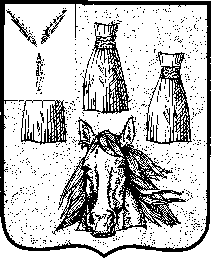 